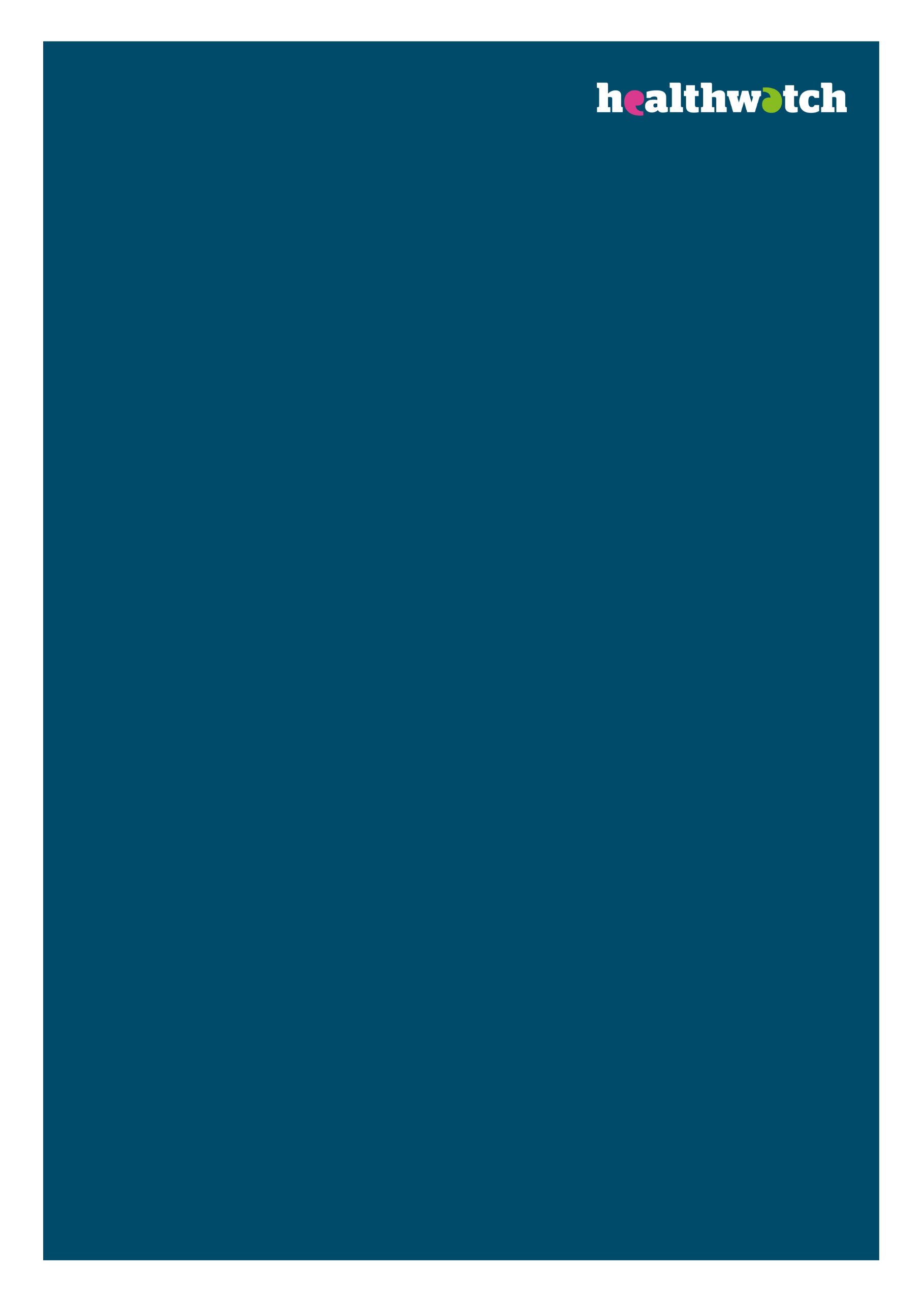 December 2021Accessibility policy AboutWe are committed to making sure all our information is clear and accessible for everyone. This policy aims to explain how we will do this. It sets out:What we are legally required to doHow we make our communications and events accessibleWhat to do if you do not find our communications accessible and need more supportWhat are our legal requirements?The Equality Act 2010 means that we have a duty to make reasonable adjustments for disabled people, including taking steps to put information into accessible formats if a disabled person is at a substantial disadvantage if we do not do this. Also, there is a duty under the Equality Act 2010 which covers age, disability, sex (gender), gender reassignment, pregnancy and maternity, race, religion or belief and sexuality (whether you are lesbian, gay, bisexual or heterosexual). In summary, those who are governed by this duty must take account of the need to: Get rid of unlawful discrimination, harassment and victimisation Encourage equal opportunities between different groups Encourage good relations between different groupsHow do we make our online information accessible?This accessibility policy applies to the following websites for Healthwatch We want as many people as possible to be able to use this website. For example, that means you should be able to:Zoom in up to 300% without the text spilling off the screenNavigate most of the website using just a keyboardNavigate most of the website using speech recognition softwareListen to most of the website using a screen reader (including the most recent versions of JAWS, NVDA and VoiceOver)We’ve also made the website text as simple as possible to understand by using clear language and avoid unnecessary jargon in our communications. Website accessibilityThis website is fully compliant with the Web Content Accessibility Guidelines version 2.1 AA standard. Clear labellingWe use clear labels so visitors know where a link or button is taking them and the type and size of documents they are downloading. We have also used a clear design that takes account of people with visual impairments.Plain languageWe've attempted to use plain English throughout the site to make the information easy to understand.ColourWe don't use colour alone to convey vital information.ImagesAll relevant images have alternative text descriptions explaining what the image is about. This description will be read out by screen readers and will be displayed if you hover your cursor over the image.If the image is complex and cannot be described in just a few words, there will be a link below the image to another page with the full text alternative.External linksAll links to other websites will open in a new browser window.If you want to return to our website after following an external link, you just need to close the new browser window.Increasing text sizeIf you need to change the size of the text on our website, you can do this by changing your internet settings in the top right-hand corner. Magnifying the screenIf increasing the text size doesn't make the text easy to see, you could try magnifying your screen. Most computer operating systems allow you to do this.Select one of the options below to find out how to magnify your screen.Windows Select the Start button, then 'Control Panel', then 'Ease of Access', then 'Ease of Access Centre'.Under 'Quick Access to common tools' select 'Optimise visual display'.Select the tick box next to ‘Turn on magnifier’The magnifier will now be turned on and the settings box will display.You can click in the magnification level box to change the level of magnification or use the up and down arrow keys.You can also minimise the magnifier settings box by clicking the minimise button or by pressing 'Alt' and 'Space', then pressing 'N'.Mac OS XOpen the 'Finder' then select the 'Apple' menu, select 'System Preferences...', select the 'Universal Access' icon.Select the 'Seeing' tab then select the 'Turn on Zoom' button.To zoom in press 'Alt' and 'Cmd' and '+'. This zooms to your maximum level of magnification set in 'Zoom Options...'. The preview rectangle (black bordered box) shows the area of the screen that you will see at maximum zoom.To step back or zoom out press 'Alt' and 'Cmd' and '–'. Move your mouse around the screen to view the magnified page.To change the maximum and minimum zoom settings select 'Zoom Options...', then:Use the 'Maximum Zoom' gauge bar to increase or decrease the magnification level.
Use the 'Minimum Zoom' gauge bar to increase or decrease the magnification level.
When you have finished select 'Done' and, finally, select 'Close' (red button at the top of the 'Universal Access' window) to return to the Finder desktop.To turn magnification on or off at any time, press 'Alt' and 'Cmd' and '*'.Navigating our site without a mouseYou can use the 'arrow' keys to scroll up and down a page.You can use the space bar to move down and 'shift' and 'space bar' to move up pages.You can use the 'tab' key to move from one link to the next, in sequence, then press the 'return/enter' key to select the link.You can use the 'backspace' key to go back to the previous page.Software to read out loudBoth Windows and Apple now offer built in Software to read your screen out loud to you. WindowsGo to start - settings – ease of access – narrator Click the slider next to ‘Turn on narrator’ to activate it. Go to the web page or document you are trying to viewMove your cursor to the area of text you want Narrator to read and press ‘Caps lock’ + ‘R’To stop the Narrator from speaking simply press ‘Ctrl’. AppleTo turn on VoiceOver press ‘Command-F5’When VoiceOver is turned on you can use VoiceOver commands to navigate and interact with items on the screen. You can enter VoiceOver commands by holding down ‘Ctrl’ and ‘option’ keys together. Non-accessible contentWe know some parts of this website are not fully accessible:You cannot modify the line height or spacing of textSome older PDF documents are not fully accessible to screen reader softwareNot all our older videos have captionsSome third-party content not created by Healthwatch There’s a limit to how far you can magnify the map on our ‘contact us’ page If you need information in a different formatIf you need information on this website in a different format like accessible PDF, large print, easy read, audio recording or braille:Email Call All publications added to the website will include a statement explaining how to request the document in a different format. We will try our best to meet every request for a document in a different format. We’ll consider your request and get back to you within  working day. Requests for audio format files, if produced will be done within five working days, all other requests will be completed within  working days. How we make our events accessibleOnline events Online meetings and conferences will be held via British Sign Language (BSL) and different language interpreters can be arranged to be present if requested. Face-to-face events All our public and external meetings and events will be held in accessible venues and where possible, facilities will include:Wheelchair accessible venuesInduction loopsAccessible lifts and entrancesAppropriate car parking arrangementsClear signageAudible lifts / brailleQuiet / break out areasAppropriate lighting Support from venue staff for health and safety informationBritish Sign Language (BSL) and different language interpreters can be arranged to be present if requested. When was this accessibility policy last reviewed?This policy was created in We will regularly monitor, evaluate and review the effectiveness of this policy, and amend it as necessary. 